1.9	рассмотреть, исходя из результатов исследований МСЭ-R:1.9.2	изменения Регламента радиосвязи, включая новые распределения спектра морской подвижной спутниковой службе (Земля-космос и космос-Земля), желательно в полосах частот 156,0125−157,4375 МГц и 160,6125−162,0375 МГц Приложения 18 к РР, для создания условий для работы нового спутникового сегмента системы обмена данными в ОВЧ-диапазоне (VDES) при одновременном обеспечении того, чтобы данный сегмент не ухудшал работу имеющихся наземных сегментов VDES, специальных сообщений (ASM), AIS и не налагал каких-либо дополнительных ограничений на существующие службы в этих и соседних полосах частот, указанных в пунктах d) и e) раздела признавая Резолюции 360 (Пересм. ВКР-15).Базовая информацияВ Резолюции 360 (Пересм. ВКР-15) "Рассмотрение регламентарных положений и распределений спектра для морской подвижной спутниковой службы в целях создания условий для работы спутникового сегмента системы обмена данными в ОВЧ-диапазоне и для усовершенствованной морской радиосвязи", предлагает МСЭ-R провести в срочном порядке ко времени ВКР-19 исследования совместного использования частот и совместимости спутниковых сегментов VDES и действующих служб в тех же и соседних полосах частот, определенных в пунктах d) и e) раздела признавая, для того чтобы определить потенциальные регламентарные действия, в том числе распределения спектра морской подвижной спутниковой службе (МПСС) (Земля-космос и космос-Земля) для применений VDES. Для этого в МСЭ-R были начаты исследования совместного использования частот предлагаемым спутниковым сегментом VDES (VDE-SAT) и действующими службами в той же полосе и в соседних полосах частот, чтобы этот сегмент не налагал каких-либо дополнительных ограничений на существующие службы в этих и соседних полосах частот, указанных в пунктах d) и e) раздела признавая Резолюции 360 (Пересм. ВКР-15). Спутниковый сегмент VDES мог бы позволить повысить эффективность применений, связанных с навигацией и безопасностью на море на глобальной основе.Традиционные методы морской связи (например, голосовой) используются для передачи информации, необходимой для повышения безопасности навигации, особенно в неблагоприятных условиях. Требуется получение большего объема информации в режиме реального времени (такой, как погодные условия, ледовые карты, состояние средств навигации, уровни воды и быстрые изменения ситуации в портах), чтобы повысить качество принимаемых оперативных решений на берегу и на судах, что позволит обеспечить более безопасное и более эффективное плавание. Береговые власти также проявляют интерес к увеличению объема информации, поступающей с судов в режиме реального времени (такой, как информация о рейсе, список пассажиров и предварительное извещение о прибытии в порт), чтобы более эффективным образом передавать и обрабатывать эти данные в виде цифровой информации.В результате этих дополнительных требований в отношении морской связи на ВКР-15 были внесены регламентарные изменения в Приложение 18 к РР, чтобы улучшить использование наземного сегмента системы обмена данными в ОВЧ-диапазоне (VDES). Эти каналы могут использоваться морскими властями во всем мире, чтобы отреагировать на необходимость передачи возросшего объема данных и повысить безопасность и эффективность на море в условиях расширяющейся морской среды. VDES является расширением весьма успешно зарекомендовавшей себя автоматической системы опознавания (AIS), используемой морским сообществом и в то же время сохранившей первоначальную функцию опознавания, сообщения о местоположении и отслеживания AIS. AIS, разработанная изначально как система предупреждения столкновений и передачи специальных сообщений (ASM), будет продолжать работать наряду с новыми каналами VDES. VDES основывается на надежных и эффективных скоростях цифровой передачи благодаря объединению нескольких каналов 25 кГц для увеличения пропускной способности.Как только суда выйдут за пределы зоны наземного покрытия с береговых станций, спутниковые сети могут обеспечить пропускную способность VDES, чтобы поддерживать и повышать уровень безопасности и судоходства. Проводятся дополнительные исследования спутникового сегмента VDES в связи с ВКР-19, чтобы учесть существующие службы в пределах рассматриваемой полосы частот и в соседней с ней полосе частот.Согласно п. 5.225A, соседняя полоса частот 154−156 МГц включает первичное распределение радиолокационной службе в некоторых странах.В соответствии с Резолюцией 360 (Пересм. ВКР-15) МСЭ-R провел исследования относительно возможных новых распределений МПСС (Земля-космос) и (космос-Земля), желательно в полосах частот 156,0125–157,4375 МГц и 160,6125−162,0375 МГц Приложения 18 к РР, в поддержку цифрового развития морской радиосвязи.Результаты исследований по вопросам совместного использования частот и совместимости содержатся в Рекомендации МСЭ-R M.2092-0, которая была разработана в исследовательском цикле ВКР-15, и в Отчете МСЭ-R M.2435-0, который был разработан в этом исследовательском цикле.На основе результатов этих исследований были разработаны шесть методов выполнения пункта 1.9.2 повестки дня ВКР-19. Основными отличиями между этими методами являются частотный план и маска п.п.м., налагаемая на излучения МПСС (космос-Земля), которые описываются в Отчете МСЭ-R M.2435-0.Кроме того, в Отчете МСЭ-R M.2435-0 были рассмотрены следующие три частотных плана. Следует отметить, что в методах ПСК используются только альтернативные частотные планы 2 и 3.Альтернативный частотный план 1Альтернативный частотный план 1 позволяет использовать каналы 24, 84, 25, 85, 26 и 86 Приложения 18 к РР на совместной основе сегментами VDE-TER и VDE-SAT. –	Четыре канала 1024, 1084, 1025 и 1085 используются совместно для связи судно-берег и судно-спутник (линия вверх VDE-SAT).–	Два канала 1026 и 1086 зарезервированы исключительно для связи судно-спутник (линия вверх VDE-SAT).–	Четыре канала 2024, 2084, 2025 и 2085 используются совместно для связи берег-судно, судно-судно и спутник-судно (линия вниз VDE-SAT).–	Два канала 2026 и 2086 зарезервированы исключительно для связи спутник-судно (линия вниз VDE-SAT) и не используются для VDE-TER.Альтернативный частотный план 2Альтернативный частотный план 2 позволяет использовать каналы 24, 84, 25 и 85 для VDE-TER, тогда как каналы 26 и 86 определены для линии вверх VDE-SAT и не используются для VDE-TER. Линия вверх VDE-SAT может также использовать каналы 24, 84, 25 и 85, при этом линия вверх VDE-SAT на этих каналах не должна налагать ограничений на VDE-TER. Частоты определяются для линии вниз VDE-SAT в диапазоне частот 160,9625161,4875 МГц, который в Приложении 18 к РР не разделен на каналы.–	Четыре канала 1024, 1084, 1025 и 1085 определены для связи судно-берег, однако они могут также использоваться для связи судно-спутник (линия вверх VDE-SAT) без наложения ограничений на связь судно-берег.–	Четыре канала 2024, 2084, 2025 и 2085 определены для связи берег-судно и судно-судно, однако они могут также использоваться для связи судно-спутник (линия вверх VDE-SAT) без наложения ограничений на связь берег-судно и судно-судно.–	Два канала 1026 и 2086 зарезервированы исключительно для связи судно-спутник (линия вверх VDE-SAT).−	Частоты в диапазоне 160,9625161,4875 МГц, который в Приложении 18 к РР не разделен на каналы, определены для связи спутник-судно (линия вниз VDE-SAT).Альтернативный частотный план 3Альтернативный частотный план 3 позволяет использовать каналы 24, 84, 25 и 85 на совместной основе между VDE-TER и VDE-SAT, тогда как каналы 26 и 86 определены для VDE-SAT.–	Четыре канала 1024, 1084, 1025 и 1085 используются совместно для связи судно-берег, судно-судно, берег-судно и судно-спутник (линия вверх VDE-SAT).–	Два канала 1026 и 1086 определены для связи судно-спутник (линия вверх VDE-SAT) и не используются для VDE-TER.–	Четыре канала 2024, 2084, 2025 и 2085 определены для связи спутник-судно (линия вниз VDE-SAT), однако могут также использоваться для связи берег-судно без наложения ограничений на связь спутник-судно.–	Два канала 2026 и 2086 определены для связи спутник-судно (линия вниз VDE-SAT) и не используются для VDE-TER.СТАТЬЯ 5Распределение частотРаздел IV  –  Таблица распределения частот
(См. п. 2.1)MOD	IAP/11A9A2/1#50295148–161,9375 МГцMOD	IAP/11A9A2/2#502965.228AA	Использование полос частот 161,9375−161,9625 МГц и 161,9875–162,0125 МГц морской подвижной спутниковой службой (Земля-космос) ограничено системами, которые работают в соответствии с Приложением 18.     (ВКР-)ADD	IAP/11A9A2/3#502975.A192	Использование полосы частот 160,9625–161,4875 МГц морской подвижной спутниковой службой (космос-Земля) ограничено спутниковыми системами НГСО, работающими в соответствии с последней версией Рекомендации МСЭ-R M.2092. При таком использовании должны применяться положения п. 9.14.     (ВКР-19)MOD	IAP/11A9A2/4#502985.208A	При присвоении частот космическим станциям подвижной спутниковой службы в полосах 137–138 МГц, 387–390 МГц 400,15–401 МГц администрации должны принимать все практически возможные меры для защиты радиоастрономической службы в полосах 150,05–153 МГц, 322328,6 МГц, 406,1–410 МГц и 608–614 МГц от вредных помех со стороны нежелательных излучений. Пороговые уровни помех, недопустимых для радиоастрономической службы, приведены в соответствующей Рекомендации МСЭ-R.     (ВКР-)MOD	IAP/11A9A2/5#502995.208B*	В полосах частот:		137–138 МГц;		387–390 МГц;		400,15–401 МГц;		1452–1492 МГц;		1525–1610 МГц;		1613,8–1626,5 МГц;		2655–2690 МГц;		21,4–22 ГГцприменяется Резолюция 739 (Пересм. ВКР-).     (ВКР-)MOD	IAP/11A9A2/6ПРИЛОЖЕНИЕ  18  (Пересм. ВКР-)Таблица частот передачи станций морской подвижной службы в ОВЧ диапазоне(См. Статью 52)MOD	IAP/11A9A2/7#50300ПРИЛОЖЕНИЕ  18  (Пересм. ВКР-)Таблица частот передачи станций морской подвижной службы в ОВЧ-диапазонеПримечания к таблицеСпециальные примечанияw)	олосы частот  МГц и  МГц (соответствующие каналам: 24, 84, 25, 85, 26 и 86) определены для использования системы обмена данными в ОВЧ-диапазоне (VDES), описанной в последней по времени версии Рекомендации МСЭ-R M.2092. Эти полосы частот могут также использоваться для аналоговой модуляции, описанной в последней по времени версии Рекомендации МСЭ-R M.1084, администрацией, которая этого пожелает, при условии, что она не создает вредных помех для других станций морской подвижной службы, использующих излучения с цифровой модуляцией, и не требует защиты от них, и при условии координации с затронутыми администрациями.     (ВКР-)MOD	IAP/11A9A2/8ПРИЛОЖЕНИЕ  18  (Пересм. ВКР-)Таблица частот передачи станций морской подвижной службы в ОВЧ диапазонеПримечания к таблицеСпециальные примечанияMOD	IAP/11A9A2/9#50300ПРИЛОЖЕНИЕ  18  (Пересм. ВКР-)Таблица частот передачи станций морской подвижной службы в ОВЧ-диапазоне(См. Статью 52)Примечания к таблицеСпециальные примечанияx)	 Анголе, Ботсване, Лесото, Мадагаскаре, Малави, на Маврикии, в Мозамбике, Намибии, Демократической Республике Конго, на Сейшельских Островах, в Южно-Африканской Республике, Свазиленде, Танзании, Замбии, Зимбабве полосы частот  и  МГц (соответствующие каналам: 82, 23, 83, 24, 84, 25, 85, 26 и 86) предназначены для излучений с цифровой модуляцией.  Китае полосы частот  и  МГц (соответствующие каналам: 23, 83, 24, 84, 25, 85, 26 и 86) предназначены для излучений с цифровой модуляцией.     (ВКР-)MOD	IAP/11A9A2/10#50300ПРИЛОЖЕНИЕ  18  (Пересм. ВКР-)Таблица частот передачи станций морской подвижной службы в ОВЧ-диапазоне(См. Статью 52)Примечания к таблицеСпециальные примечанияxx)	аналы 24, 84, 25 и 85 могут быть объединены для формирования един канал с шириной полосы 100 кГц, предназначенн для работыназемного сегмента VDES, который описан в последней по времени версии Рекомендации МСЭ-R M.2092.     (ВКР-)MOD	IAP/11A9A2/11#50300ПРИЛОЖЕНИЕ  18  (Пересм. ВКР-)Таблица частот передачи станций морской подвижной службы в ОВЧ-диапазоне(См. Статью 52)Примечания к таблицеСпециальные примечанияz)	анал разделятся на два симплексных канала. Каналы ASM 1 и ASM 2 используются для специальных сообщений (ASM) в соответствии с последней по времени версией Рекомендации МСЭ-R M.2092.     (ВКР-)MOD	IAP/11A9A2/12ПРИЛОЖЕНИЕ  18  (Пересм. ВКР-)Таблица частот передачи станций морской подвижной службы в ОВЧ диапазоне(См. Статью 52)Примечания к таблицеСпециальные примечанияMOD	IAP/11A9A2/13#50300ПРИЛОЖЕНИЕ  18  (Пересм. ВКР-)Таблица частот передачи станций морской подвижной службы в ОВЧ-диапазоне(См. Статью 52)Примечания к таблицеСпециальные примечанияzz)	аналы 1027, 1028, 87 и 88 используются в качестве аналоговых одночастотных каналов, предназначенных для портовых операций и движения судов.     (ВКР-)MOD	IAP/11A9A2/14ПРИЛОЖЕНИЕ  18  (Пересм. ВКР-)Таблица частот передачи станций морской подвижной службы в ОВЧ диапазоне(См. Статью 52)Примечания к таблицеСпециальные примечанияОснования:	Примечание aaa): вводит спутниковый сегмент VDES (VDE-SAT) в Приложение 18 к РР, как в нижнем, так и в верхнем направлениях каналов 24, 84, 25, 85, 26 и 86, для связи судно-спутник (линия вверх VDE-SAT) согласно последней по времени версии Рекомендации МСЭ-R M.2092.MOD	IAP/11A9A2/15#50301РЕЗОЛЮЦИЯ  739  (Пересм. ВКР-)Совместимость между радиоастрономической службой 
и активными космическими службами в некоторых 
соседних и близлежащих полосах частотВсемирная конференция радиосвязи (,  г.),...ДОПОЛНЕНИЕ  1  К РЕЗОЛЮЦИИ  739  (Пересм. ВКР-)Пороговые уровни нежелательных излученийТАБЛИЦА  1-2Пороговые значения э.п.п.м.(1) для нежелательных излучений, создаваемых всеми космическими станциями 
негеостационарной спутниковой системы на радиоастрономической станцииSUP	IAP/11A9A2/16#50294РЕЗОЛЮЦИЯ  360  (Пересм. ВКР-15)Рассмотрение регламентарных положений и распределений спектра для морской подвижной спутниковой службы в целях создания условий для работы спутникового сегмента системы обмена данными в ОВЧ-диапазоне и для усовершенствованной морской радиосвязиОснования:	Резолюцию 360 (Пересм. ВКР-15) предлагается исключить, поскольку она больше не потребуется, после того как на ВКР-19 будут утверждены регламентарные положения и распределения спектра для морской подвижной спутниковой службы, необходимые для создания условий для работы спутникового сегмента VDES (VDE-SAT).MOD	IAP/11A9A2/17#50303ПРИЛОЖЕНИЕ  5  (Пересм. ВКР-)Определение администраций, с которыми должна проводиться 
координация или должно быть достигнуто согласие 
в соответствии с положениями Статьи 9MOD	IAP/11A9A2/18#50304ТАБЛИЦА  5-1  (продолжение)     (Пересм. ВКР-)Основания:	Это изменение определяет порог координации в Таблице 5-1 для ссылок на п. 9.14 РР для линии вниз VDE-SAT с целью обеспечения совместимости с неземными службами. Маска порога координации определена в Приложении 2 к Отчету МСЭ-R M.2435-0.______________Всемирная конференция радиосвязи (ВКР-19)
Шарм-эль-Шейх, Египет, 28 октября – 22 ноября 2019 года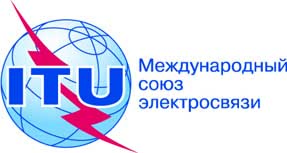 ПЛЕНАРНОЕ ЗАСЕДАНИЕПересмотр 1
Дополнительного документа 2
к Документу 11(Add.9)-R9 октября 2019 годаОригинал:	английский/
испанскийГосударства – члены Межамериканской комиссии по электросвязи (СИТЕЛ)Государства – члены Межамериканской комиссии по электросвязи (СИТЕЛ)предложения для работы конференциипредложения для работы конференцииПункт 1.9.2 повестки дняПункт 1.9.2 повестки дняРаспределение по службамРаспределение по службамРаспределение по службамРайон 1Район 2Район 3156,8375–ФИКСИРОВАННАЯПОДВИЖНАЯ, за исключением воздушной подвижной156,8375–		ФИКСИРОВАННАЯ		ПОДВИЖНАЯ156,8375–		ФИКСИРОВАННАЯ		ПОДВИЖНАЯ5.226		5.226		5.226–ФИКСИРОВАННАЯПОДВИЖНАЯ, за исключением воздушной подвижной–		ФИКСИРОВАННАЯ		ПОДВИЖНАЯ–		ФИКСИРОВАННАЯ		ПОДВИЖНАЯ5.226		5.226		5.226–ФИКСИРОВАННАЯПОДВИЖНАЯ, за исключением воздушной подвижной–		ФИКСИРОВАННАЯ		ПОДВИЖНАЯ–		ФИКСИРОВАННАЯ		ПОДВИЖНАЯ5.226		5.226		5.226–ФИКСИРОВАННАЯПОДВИЖНАЯ, за исключением воздушной подвижной–		ФИКСИРОВАННАЯ		ПОДВИЖНАЯ–		ФИКСИРОВАННАЯ		ПОДВИЖНАЯ5.226		5.226		5.226–ФИКСИРОВАННАЯПОДВИЖНАЯ, за исключением воздушной подвижной–		ФИКСИРОВАННАЯ		ПОДВИЖНАЯ–		ФИКСИРОВАННАЯ		ПОДВИЖНАЯ5.226		5.226		5.226–161,9375ФИКСИРОВАННАЯПОДВИЖНАЯ, за исключением воздушной подвижной–161,9375		ФИКСИРОВАННАЯ		ПОДВИЖНАЯ–161,9375		ФИКСИРОВАННАЯ		ПОДВИЖНАЯ5.226		5.226		5.226Обозна-
чение каналовОбозна-
чение каналовПримечанияЧастоты передачи
(МГц)Частоты передачи
(МГц)Связь между судамиПортовые операции и
движение сyдовПортовые операции и
движение сyдовОбществен-
ная корреспон-
денцияОбозна-
чение каналовОбозна-
чение каналовПримечанияОт судовых
станцийС береговых
станцийСвязь между судамиОдна 
частотаДве 
частотыОбществен-
ная корреспон-
денция24w), x), xx)157,200161,800ххх1024w), x), xx)157,2002024w), x), xx)161,800161,800x 
(только цифровая)84w), x), xx)157,225161,825ххх1084w), x), xx)157,2252084w), x), xx)161,825161,825x 
(только цифровая)25w), x), xx)157,250161,850ххх1025w), x), xx)157,2502025w), x), xx)161,850161,850x 
(только цифровая)85w), x), xx)157,275161,875ххх1085w), x), xx)157,2752085w), x), xx)161,875161,875x 
(только цифровая)26w), x)157,300161,900ххх1026w), x)157,3002026w), x)161,90086w), x)157,325161,925ххх1086w), x)157,3252086w), x)161,92527z)157,350161,950хх1027zz)157,350157,350x2027*z)161,950161,95087zz)157,375157,375х28z)157,400162,000хх1028zz)157,400157,400x2028*z)162,000162,00088zz)157,425157,425хAIS 1AIS 1f), l), p)161,975161,975AIS 2AIS 2f), l), p)162,025162,025* 	С 1 января 2019 года канал 2027 будет обозначаться ASM 1, а канал 2028 – ASM 2.* 	С 1 января 2019 года канал 2027 будет обозначаться ASM 1, а канал 2028 – ASM 2.* 	С 1 января 2019 года канал 2027 будет обозначаться ASM 1, а канал 2028 – ASM 2.* 	С 1 января 2019 года канал 2027 будет обозначаться ASM 1, а канал 2028 – ASM 2.* 	С 1 января 2019 года канал 2027 будет обозначаться ASM 1, а канал 2028 – ASM 2.* 	С 1 января 2019 года канал 2027 будет обозначаться ASM 1, а канал 2028 – ASM 2.* 	С 1 января 2019 года канал 2027 будет обозначаться ASM 1, а канал 2028 – ASM 2.* 	С 1 января 2019 года канал 2027 будет обозначаться ASM 1, а канал 2028 – ASM 2.* 	С 1 января 2019 года канал 2027 будет обозначаться ASM 1, а канал 2028 – ASM 2.Космическая 
службаПолоса частот космической службыПолоса частот радиоастрономической службыОднозеркальная антенна, наблюдения континуумаОднозеркальная антенна, наблюдения континуумаОднозеркальная антенна, наблюдения 
спектральных линийОднозеркальная антенна, наблюдения 
спектральных линийVLBIVLBIУсловие применения: 
API получена Бюро после вступления в силу Заключительных актов:Космическая 
службаПолоса частот космической службыПолоса частот радиоастрономической службыэ.п.п.м.(2)Эталонная ширина полосыэ.п.п.м.(2)Эталонная ширина полосыэ.п.п.м.(2)Эталонная ширина полосыУсловие применения: 
API получена Бюро после вступления в силу Заключительных актов:Космическая 
служба(МГц)(МГц)(дБ(Вт/м2))(МГц)(дБ(Вт/м2))(кГц)(дБ(Вт/м2))(кГц)Условие применения: 
API получена Бюро после вступления в силу Заключительных актов:ПСС (космос-Земля)137–138150,05–153–2382,95Н/ПН/ПН/ПН/ПВКР-07ПСС (космос-Земля)387–390322–328,6–2406,6–25510–22810ВКР-07ПСС (космос-Земля)400,15–401406,1–410–2423,9Н/ПН/ПН/ПН/ПВКР-07ПСС (космос-Земля)1 525–1 5591 400–1 427–24327–25920–22920ВКР-07РНСС (космос-Земля)(3)1 559–1 6101 610,6–1 613,8Н/ПН/П−25820−23020ВКР-07ПСС (космос-Земля)1 525–1 5591 610,6–1 613,8Н/ПН/П–25820–23020ВКР-07ПСС (космос-Земля)1 613,8–1 626,51 610,6–1 613,8Н/ПН/П–25820–23020ВКР-03Ссылка 
на положение Статьи 9Описание случаяПолосы частот 
(и Район) службы, 
для которой проводится координацияПороговые уровни/условияМетод расчетаПримечанияп. 9.14
НГСО/
наземная, ГСО/
наземнаяКосмическая станция спутниковой сети в полосах частот, для которых в примечании имеется ссылка на п. 9.11A или п. 9.14, относительно станций наземных служб, для которых превышен пороговый уровень (уровни)1)	Полосы частот, для которых в примечании имеется ссылка на п. 9.11A; или

2)	11,7–12,2 ГГц (ГСО ФСС, Район 2);


3)	5 030−5 091 МГц1)	См. § 1 Дополнения 1 к настоящему Приложению; для полос, указанных в п. 5.414A, подробные сведения об условиях применения п. 9.14 для сетей ПСС содержатся в п. 5.414A; или2)	В полосе 11,7–12,2 ГГц (ГСО ФСС, Район 2):
–124 дБ(Вт/(м2 · МГц)) для 0°    5
–124 + 0,5 ( – 5) дБ(Вт/(м2 · МГц)) 
для 5° <   25
–114 дБ(Вт/(м2 · МГц)) для  > 25,
где  – угол прихода падающей волны над горизонтальной плоскостью (градусы);3)	Имеется перекрытие полос частот1)	См. § 1 Дополнения 1 к настоящему Приложению